Simply Real Wellness and Nutrition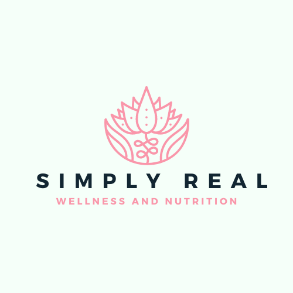 Client Intake FormDate: ________________________Simply Real Wellness and Nutrition is happy to welcome you as a new client.  I am excited that you chose this organization to help you achieve your personal goals.  Please complete the following information and return via email or in-person so that we can get started.Name: _________________________________________________Date of Birth: ___________________________________________Email: _________________________________________________Contact Number: ________________________________________Address: ________________________________________________Spouses Name: __________________________________________Children’s Names/Ages: ___________________________________________________________________________________Emergency Contact Name: _________________________________Emergency Contact Number: _______________________________Current Employment: _____________________________________Title: ___________________________________________________Days/Hours Worked: ______________________________________Number of Years Employed: _______________Current Employment: ______________________________________Title: ____________________________________________________Days/Hours Worked: _______________________________________Number of Years Employed: _______________Briefly discuss any issues you would like to work through: _______________________________________________________________________________________________________________________________________________________________________________________________________________________________________________________________________Some of my hobbies and interests are: _______________________________________________________________________________________________________________________________________________________________________________________________________If I could change three things about my life/situation, they would be:________________________________________________________________________________________________________________________________________________________________________________________________________________________The one thing I wish I could change short-term is: _____________________________________________________________________________________________________________________________________________________________________________________________I am interested in working with a life coach because: _____________________________________________________________________________________________________________________________________________________________________________________________Session Program Name: ______________________________________Session Day / Time / Frequency: __________/___________/_________Check One:Program Fee: ___ Monthly Fee: ____ Per Session Fee: ____Cash: ___________ VISA/MC/Discover/Amex: __________ Check: _______Credit Card Number: _______________________________Exp date: ___________ CCV: ______ Billing address: ________________Customer Signature: ___________________________________________The following represents the Contract between ______________, hereinafter “the Life Coach” and ___________________, hereinafter “the Client”. The Services contracted shall be that of life coaching, as set out below ___________________________.Contract PeriodThe Contract shall be in force for a period of ____ months, beginning the __________ day of __________, 20____, and ending the __________ day of __________, 20____.The Services ~ The Life Coach shall assist the Client in clarifying their personal or career goals, and in working out a plan of action, as determined by the Client, to help achieve such goals. The Coach will accomplish this by carefully listening to the Client’s concerns, providing open, honest feedback, and asking questions intended to elicit responses from the Client that will lead them to decide what steps to take to achieve the desired results. The Services will be delivered by telephone [or other method you and your client agree on], for a period of ______ minutes once each week, at a mutually agreed time. The schedule may be modified, if necessary, and if both Parties agree to such modification. Either the Client or the Life Coach may terminate the Services at any time with 48 hours notice of termination, with no further obligation, and the Client shall receive a full refund of all fees paid for the Services not yet delivered. At the end of the Contract Period, the Contract may be renewed if both Parties are agreed.Payment for Services ~ Payment for the Services shall be $ _________, payable in monthly installments of $ _________, each installment to be paid in full on the first day of each month. Payment may be made using cash, money order, check, or credit card (Visa/MasterCard). The Client shall be billed for any and all missed sessions if at least 24 hours notice is not given for cancellation of the session(s).Disclaimer ~ The Client is aware that the coaching relationship does not represent psychological counseling or any kind of therapy. The Client is also aware that coaching results can vary and are not guaranteed. The Client agrees that they are entering into coaching with the understanding that the Client is responsible for their own decisions and results. The Client also agrees to hold the Coach free from all liability for any actions or results for adverse situations created as a direct or indirect result of advice given by the Coach. (Client initials) _________Session Contact Procedure ~ The Client shall contact the Coach at the agreed hour. If the Client fails to make the appointment time, the Client is still responsible for the coaching fee, unless 24 hours notice was given to reschedule the call. The Coach will make every effort to reschedule with the Client.Confidentiality and Limit of Liability ~Any information divulged to the Life Coach by the Client shall remain completely confidential, except in the event of the Life Coach’s knowledge of any illegal activity by the Client, or admission by the Client of the intent to commit an illegal act. The Client acknowledges the obligation of the Life Coach to cooperate fully with law enforcement and other authorities as required by law. The Client acknowledges that the Life Coach is not in the business of providing advice, medical, legal or otherwise, and the Client should retain the services of a qualified professional in any particular area where such qualified advice is required. Furthermore, the Life Coach does not provide therapy or mental health counseling. Clients with psychological or other medical problems should consult a qualified health care professional. Any action taken in regard to therapy, medical advice, or mental health counseling, or any other activity not directly related to the Services provided to the Client by the Life Coach will be at the sole discretion of and will remain the sole responsibility of the Client, and the Life Coach will not be held accountable and shall remain blameless for any consequences arising as a result of any professional therapy, counseling or any other activity not directly related to the Services provided by the Life Coach.Entire Agreement ~This Contract constitutes the entire agreement between the Client and the Life Coach, and the Life Coach shall not be held liable and shall remain blameless for any adverse or other consequences, including but not limited to financial, personal, employment or other losses, arising out of decisions or actions the Client may make as a result of the Services provided by the Life Coach.__________________________________		__________________________
Life Coach						Date__________________________________		__________________________
Client							Date